22-0220pm - The Power of the Gospels - Richard HyattEze 1:4-12(4)  And I looked, and, behold, a whirlwind came out of the north, a great cloud, and a fire infolding itself, and a brightness was about it, and out of the midst thereof as the colour of amber, out of the midst of the fire.(5)  Also out of the midst thereof came the likeness of four living creatures. And this was their appearance; they had the likeness of a man.(6)  And every one had four faces, and every one had four wings.(7)  And their feet were straight feet; and the sole of their feet was like the sole of a calf's foot: and they sparkled like the colour of burnished brass.(8)  And they had the hands of a man under their wings on their four sides; and they four had their faces and their wings.(9)  Their wings were joined one to another; they turned not when they went; they went every one straight forward.(10)  As for the likeness of their faces, they four had the face of a man, and the face of a lion, on the right side: and they four had the face of an ox on the left side; they four also had the face of an eagle.(11)  Thus were their faces: and their wings were stretched upward; two wings of every one were joined one to another, and two covered their bodies.(12)  And they went every one straight forward: whither the spirit was to go, they went; and they turned not when they went.Rev 4:1-11(1)  After this I looked, and, behold, a door was opened in heaven: and the first voice which I heard was as it were of a trumpet talking with me; which said, Come up hither, and I will shew thee things which must be hereafter.(2)  And immediately I was in the spirit: and, behold, a throne was set in heaven, and one sat on the throne.(3)  And he that sat was to look upon like a jasper and a sardine stone: and there was a rainbow round about the throne, in sight like unto an emerald.(4)  And round about the throne were four and twenty seats: and upon the seats I saw four and twenty elders sitting, clothed in white raiment; and they had on their heads crowns of gold.(5)  And out of the throne proceeded lightnings and thunderings and voices: and there were seven lamps of fire burning before the throne, which are the seven Spirits of God.(6)  And before the throne there was a sea of glass like unto crystal: and in the midst of the throne, and round about the throne, were four beasts full of eyes before and behind.(7)  And the first beast was like a lion, and the second beast like a calf, and the third beast had a face as a man, and the fourth beast was like a flying eagle.(8)  And the four beasts had each of them six wings about him; and they were full of eyes within: and they rest not day and night, saying, Holy, holy, holy, Lord God Almighty, which was, and is, and is to come.(9)  And when those beasts give glory and honour and thanks to him that sat on the throne, who liveth for ever and ever,(10)  The four and twenty elders fall down before him that sat on the throne, and worship him that liveth for ever and ever, and cast their crowns before the throne, saying,(11)  Thou art worthy, O Lord, to receive glory and honour and power: for thou hast created all things, and for thy pleasure they are and were created.Although, the actors of these Seals begin at the first church age. Now remember, so you—you will get the background of it thoroughly, if we can, or as thoroughly as possible. The “actors,” I’ll place it like that because that a an actor is a man who changes masks. See? 53 And in this act, tonight, we’re going to see that it’s Satan changing his mask. And, all, actors. 54 Christ, acting the part that He did, when He become from a Spirit to man, He only put on an actor’s garment, human flesh, and came down in the form of a Man, in order to be a Kinsman Redeemer. 55 Now—now, you see, it’s only an actor’s form. That’s the reason they are all in parables and sy-…and the way they are here, like beasts, and animals, so forth. It’s in an act. And these actors begin in the first church age, because it was Christ revealing Himself to the seven church ages. Now you understand it? [Congregation says, “Amen.”—Ed.] All right. See? Christ revealing Himself to the seven church ages. 56 Then, through these church ages, there is a great mess-up comes along. Then, at the end of the church age, the seventh angel’s Message is to pick up these lost mysteries and to give it to the Church. See? Now we’ll notice that. 57 But not then revealed in their true state. Now, in the Bible times, the mysteries were there, and they seen these things happen the way John saw it here. Now he said, “There is a white-horse rider.” But, what the mystery of it is, there’s a mystery that goes with that rider. Now, what it was, they didn’t know, but it’s to be revealed. But it is to be revealed after the Lamb leaves the Father’s Throne, of His intercessory as Kinsman Redeemer.
   63-0318 - The First Seal
   Rev. William Marrion Branham
   http://table.branham.orgMasks come off – there is the revealing to the Bride. The peaking behind the curtain, but then there is the end of the play when all the masks come off and the actors are made known to the world.Jesus is still on the mercy seat – Now, this down here, this, Dan was an eagle. And, this, Reuben was the man’s face. And Ephraim is the ox. Now, you get the picture there? Ephraim…There’s the way they camped, in the Bible. 318 Now, if you’ll notice, Dan is the head of three tribes, Judah is the head of three tribes, Reuben is the head of three tribes, and Ephraim is the head of three tribes. Three fours is twelve, twelve tribes of Israel. See, each one with their banner; and the banner of Judah was a lion; the banner of Reuben, man; the banner of Ephraim, an ox; the banner of—of—of Dan was an eagle. 319 Now, look back here what John said, “And one had the face…” Let’s read here now, just see if it isn’t the same thing was like in Heaven: …the first beast was like a lion, (Judah)…the second beast was like a calf, (that’s a young ox) …the third beast was the face of a man, and the fourth beast was…a flying eagle. 320 Just exactly the tribes of Israel camped around, guarding, they’re earthly guards of the right to the ark. Oh, Hallelujah! Don’t you see it? 321 Here! Mercy, m-e-r-c-y s-e-a-t, “mercy seat.” Nothing could come anywhere around it without crossing those tribes. Crossing what? The lion; crossing the man, intelligence of the man; and crossing the workhorse, as an ox; or crossing the eagle, the swiftness of it. See? The Heaven, the earth, in between, and all around; you see, they were guards. And above it was the Pillar of Fire. Brother, nothing touched that mercy seat without the approach… 322 And the only thing that could approach it was through the blood. Aaron went in there once a year with the blood. Now you see it? Now, watch. Each head of three tribes guarding the mercy seat, the mercy seat of the Old Testament. Now, have you got that down, everybody? Now, here’s a brand-new one, brother. Listen to this, then we’ll go. Now, remember, that was the guards of the Old Testament. How many’s ever read it in the Bible, you know if that’s right? See, that’s the guards of the Old Testament. 323 Now we’re living in another age. Glory! Oh, I love this age! Don’t you? Now, God has a mercy seat today to be guarded. You believe that? Where’s the mercy seat found? In the heart of man. Where did it come in the heart of man? At the day of Pentecost when the Holy Ghost (which is God) come into the human heart. Is that right? Now, let’s mark this down here, and get ready to draw it if you want to. Pentecost, P-e-n-t, I’ll put Pentecost. This is the mercy seat, the Holy Ghost. Put in here…I’ll tell you what, make it more appropriate, let’s put in here the “Dove” which means…the bird, see. All right, guarding the mercy seat, now has God got guards for the mercy seat today? Now that…Now, watch how beautiful it’s drawed out.
   61-0108 - Revelation, Chapter Four #3
   Rev. William Marrion Branham
   http://table.branham.orgNow, the Lamb, in the time of intercessory back here, He knew that there were names in there that was put in there from the foundation of the world. And as long as them names have never been manifested on earth as yet, He had to stay there as Intercessor. Do you get it? [Congregation says, “Amen.”—Ed.] Perfectly, predestination! See? All right. He had to stay there, because He came to die for those that God had ordained to Eternal Life. See? See? By His foreknowledge, He saw them. Not by His Own will; His will was that none should perish. But by His foreknowledge He knew who would and who would not. Therefore, as long as there was one name hadn’t, never yet been ’clared—declared in earth, Christ had to stay there as an Intercessor, to take care of that name.
   63-0318 - The First Seal
   Rev. William Marrion Branham
   http://table.branham.org2Th 2:7  For the mystery of iniquity doth already work: only he who now letteth will let, until he be taken out of the way.Holy Ghost – bride – ChristChurch – clarified to bride – clarified to ChristThe 12 tribes of Israel camped around the tabernacle – covered in badger skins.In the center is the mercy seat. The Ark Rev 21:3(3)  And I heard a great voice out of heaven saying, Behold, the tabernacle of God is with men, and he will dwell with them, and they shall be his people, and God himself shall be with them, and be their God.Joh 4:20-24(20)  Our fathers worshipped in this mountain; and ye say, that in Jerusalem is the place where men ought to worship.(21)  Jesus saith unto her, Woman, believe me, the hour cometh, when ye shall neither in this mountain, nor yet at Jerusalem, worship the Father.(22)  Ye worship ye know not what: we know what we worship: for salvation is of the Jews.(23)  But the hour cometh, and now is, when the true worshippers shall worship the Father in spirit and in truth: for the Father seeketh such to worship him.(24)  God is a Spirit: and they that worship him must worship him in spirit and in truth.Kingdom of heaven in the human heart – There we have it, then. This is it, alone. It is, for Him alone, God’s chosen place of worship. God’s place, chose. God chose to meet man; was not in a church, not in a denomination, not in a creed, but in Christ. That’s the only place that God will meet a man, and he can worship God, is in Christ. That’s the only place. No matter if you’re Methodist, Baptist, Catholic, Protestant, whatever you might be, there is only one place that you can correctly worship God, that’s in Christ. Romans 8:1, said, “There is therefore now no condemnation to them that are in Christ Jesus, that walk not after the flesh, but after the Spirit.” That’s the Gospel.
   65-0220 - God's Chosen Place Of Worship
   Rev. William Marrion Branham
   http://table.branham.orgBut the hour is come that every kingdom has to give way, because there is a Kingdom of God that’s established in the human heart, by the baptism of the Holy Spirit and the Presence of Jesus Christ. And Christ will come to His Bride and will set up a Kingdom here on earth, that will never be diminished. How do you get into this Kingdom? You are borned into it.
   65-0425 - God's Provided Place Of Worship
   Rev. William Marrion Branham
   http://table.branham.orgNotice, as the antichrist went (four) on his beasts of ministry, there, God sent forth a Beast to combat it. See? Now watch. Then, every time (the beast rode) on his horse, the antichrist rode on his horse, on his beast, to announce his ministry; God sent His Beast, also, and He was on That, to announce His combat to it. 114 Now, the Scripture says, “When the enemy comes in like a flood, the Spirit of God raises a standard against it.”
   63-0322 - The Fifth Seal
   Rev. William Marrion Branham
   http://table.branham.orgWhite – religiousRed – PoliticalBlack – economicPale  - bringing them all together – lift up your eyes, your redemption draweth nigh.Antichrist, white horse; kills by spirit, being antichrist; spiritual kill. 342 Number two, red horse; kills by sword; political power, when church and state united. 343 Black horse; souls, when he give out his doctrine, and she did there with her fornications. And he weighed out their food, by a…sold their…what they give for food, for a balance, and the pennies, and so forth. 344 Fourth, a pale horse; Eternal separation from God. Again, four, see. Oh, my!
   63-0321 - The Fourth Seal
   Rev. William Marrion Branham
   http://table.branham.orgSovereignty – the kingdomSatan impersonates and gets involved in politicsInvolved in the monetary systems – the stuff of life. Makes the church a business.300AD Constatine takes us from Pagan Rome to Papal Rome. Politics and religion come together and Satan gets a crown. A pale shadow of Christ on his horse in Revelation 19.And one of them, the…As the Gospel goes forth as a lion, it’s stern, it’s bold; the Gospel is brave like a lion, and it’s a king like a lion. If it goes towards a man’s face, it’s cunning and shrewd like a man. If it goes the eagle, it’s got the swift wings and the high heights. It…See what I mean? If it goes like the ox, it’s the work horse that can pull, the work ox that pull the—the—the burden of the Gospel. The four beasts was the four powers, which were: Matthew, Mark, Luke, and John; the four Gospels that ring out in the Presence of God. That was… 688 If you noticed, they had eyes in front and in the back. They—they…Everywhere it went, it reflected. They seen everywhere they were going. And that’s the power of the Gospels as it goes out, it can…It’s got the shrewdness of a man; it’s got the swiftness of an eagle; it’s got the—the—the—the power, the pulling power, the burden-bearer like an ox; it’s got the—the sternness and the boldness of a lion. See, it’s the four Gospels, which are the four powers of the Revelation, the 4th chapter.
   57-1006 - Questions And Answers On Hebrews #3
   Rev. William Marrion Branham
   http://table.branham.orgNow remember, now, in the first age was a lion age. That was the Lion of the tribe of Juda, Christ. His Own influence of Life, taken that age. That’s the first Beast, which means “Power,” that answered by human voice. 144 The next age was the ox age, or the dark-horse rider’s age. See? 145 Now, reason that this first age was a white age, was that… As—as I’ve always heard people say that that first rider, the white, was the power of the church, went forth to conquer. And we found out he was given a crown, that that was it. It was the church. It was the church, but where did he go to? Went to Rome. That’s where he did. He received his crown. 146 Now, the second age was a—was a red-horse rider, which was the dark age.
   63-0321 - The Fourth Seal
   Rev. William Marrion Branham
   http://table.branham.orgIt became traditional in the ancient church to associate the four gospels with the four “living creatures” around the throne of God described in the book of Ezekiel and the Book of Revelation.  The church father, Irenaeus, gives us our earliest account of this association:For the cherubim, too, were four-faced, and their faces were images of the dispensation of the Son of God. The first living creature was like a lion, symbolizing His effectual working, His leadership, and royal power; the second was like a calf, signifying His sacrificial and sacerdotal order; but the third had, as it were, the face as of a man – an evident description of His advent as a human being; the fourth was like a flying eagle, pointing out the gift of the Spirit hovering with His wings over the Church. And therefore the Gospels are in accord with these things, among which Christ Jesus is seated. ” Kingdom of Heaven is mentioned 33 times in 32 verses ONLY in the book of Matthew. Begins in Chapter one with the lineage of Jesus. No preamble. It traces Him back to David and then to Abraham -  Abraham. Why Abraham and not to Adam? Establishing the Davidic covenant – A king whose throne will never end.Establishing the Abrahamic covenant of promise - It establishes his line from Abraham the founder of the Jewish nation and follows it through to Judah and then to David. 1Sa 13:13-14(13)  And Samuel said to Saul, Thou hast done foolishly: thou hast not kept the commandment of the LORD thy God, which he commanded thee: for now would the LORD have established thy kingdom upon Israel for ever.(14)  But now thy kingdom shall not continue: the LORD hath sought him a man after his own heart, and the LORD hath commanded him to be captain over his people, because thou hast not kept that which the LORD commanded thee.Isa 9:6-7(6)  For unto us a child is born, unto us a son is given: and the government shall be upon his shoulder: and his name shall be called Wonderful, Counsellor, The mighty God, The everlasting Father, The Prince of Peace.(7)  Of the increase of his government and peace there shall be no end, upon the throne of David, and upon his kingdom, to order it, and to establish it with judgment and with justice from henceforth even for ever. The zeal of the LORD of hosts will perform this.Mat 1:25(25)  And knew her not till she had brought forth her firstborn son: and he called his name JESUS.Jehovah Saves – Mat 22:41-46(41)  While the Pharisees were gathered together, Jesus asked them,(42)  Saying, What think ye of Christ? whose son is he? They say unto him, The Son of David.(43)  He saith unto them, How then doth David in spirit call him Lord, saying,(44)  The LORD said unto my Lord, Sit thou on my right hand, till I make thine enemies thy footstool?(45)  If David then call him Lord, how is he his son?(46)  And no man was able to answer him a word, neither durst any man from that day forth ask him any more questions.Psa 110:1(1)  A Psalm of David. The LORD said unto my Lord, Sit thou at my right hand, until I make thine enemies thy footstool.Mat 11:11-15(11)  Verily I say unto you, Among them that are born of women there hath not risen a greater than John the Baptist: notwithstanding he that is least in the kingdom of heaven is greater than he.(12)  And from the days of John the Baptist until now the kingdom of heaven suffereth violence, and the violent take it by force.(13)  For all the prophets and the law prophesied until John.(14)  And if ye will receive it, this is Elias, which was for to come.(15)  He that hath ears to hear, let him hear.Now remember, now, in the first age was a lion age. That was the Lion of the tribe of Juda, Christ. His Own influence of Life, taken that age. That’s the first Beast, which means “Power,” that answered by human voice. 144 The next age was the ox age, or the dark-horse rider’s age. See? 145 Now, reason that this first age was a white age, was that… As—as I’ve always heard people say that that first rider, the white, was the power of the church, went forth to conquer. And we found out he was given a crown, that that was it. It was the church. It was the church, but where did he go to? Went to Rome. That’s where he did. He received his crown. 146 Now, the second age was a—was a red-horse rider, which was the dark age.
   63-0321 - The Fourth Seal
   Rev. William Marrion Branham
   http://table.branham.orgThe church in boldness, power, and demonstrationSomething about a lion… speaks of kingshipActs chapter 4 –Chapter 3 Peter and John – Peter – look on us.Not fasting, not praying, not fighting, not crying – look on us.Saw that he was expecting something else, but instead answered the real need.Act 3:6-8(6)  Then Peter said, Silver and gold have I none; but such as I have give I thee: In the name of Jesus Christ of Nazareth rise up and walk.(7)  And he took him by the right hand, and lifted him up: and immediately his feet and ankle bones received strength.(8)  And he leaping up stood, and walked, and entered with them into the temple, walking, and leaping, and praising God.Peter begins to preach – Chapter 4 called before the council Act 4:13(13)  Now when they saw the boldness of Peter and John, and perceived that they were unlearned and ignorant men, they marvelled; and they took knowledge of them, that they had been with Jesus.Act 4:18-31(18)  And they called them, and commanded them not to speak at all nor teach in the name of Jesus.(19)  But Peter and John answered and said unto them, Whether it be right in the sight of God to hearken unto you more than unto God, judge ye.(20)  For we cannot but speak the things which we have seen and heard.(21)  So when they had further threatened them, they let them go, finding nothing how they might punish them, because of the people: for all men glorified God for that which was done.(22)  For the man was above forty years old, on whom this miracle of healing was shewed.(23)  And being let go, they went to their own company, and reported all that the chief priests and elders had said unto them.(24)  And when they heard that, they lifted up their voice to God with one accord, and said, Lord, thou art God, which hast made heaven, and earth, and the sea, and all that in them is:(25)  Who by the mouth of thy servant David hast said, Why did the heathen rage, and the people imagine vain things?(26)  The kings of the earth stood up, and the rulers were gathered together against the Lord, and against his Christ.(27)  For of a truth against thy holy child Jesus, whom thou hast anointed, both Herod, and Pontius Pilate, with the Gentiles, and the people of Israel, were gathered together,(28)  For to do whatsoever thy hand and thy counsel determined before to be done.(29)  And now, Lord, behold their threatenings: and grant unto thy servants, that with all boldness they may speak thy word,(30)  By stretching forth thine hand to heal; and that signs and wonders may be done by the name of thy holy child Jesus.(31)  And when they had prayed, the place was shaken where they were assembled together; and they were all filled with the Holy Ghost, and they spake the word of God with boldness.Boldness in our early walk with Christ – prayer for hours, lay hands on those with a headache, tell the pastor what he needs to fix or straighten out – now.Energy and powerOnly part of the ministry –Different direction – Marines – advancing to another direction. Oliver P. SmithHe is most noted for commanding the 1st Marine Division during the Battle of Chosin Reservoir, where he said "Retreat, hell! We're not retreating, we're just advancing in a different direction."God got kind of tired of it, I believe. Said, “Why you crying to Me? Speak to the people and go forward.” My, if any time ever looked like they ought to retreat, was then, but God has no retreat. 38 There’s no place to retreat, in God. Go forward. The doctor says, “It’s cancer,” go forward. If he says, “It’s TB,” go forward. If the devil says, “You can’t give this up,” go forward. If your home says that you’re going to be a fanatic; go forward. The church turns you out; go forward. There’s no retreating back. Go forward. “Speak, and go forward.”
   59-1004E - Why Cry? Speak!
   Rev. William Marrion Branham
   http://table.branham.orgNever does God ever say retreat. There’s no retreat in God. God is, “Go forward.” 31 No matter what stage of the battle you’re in, if you’ve backed up and said, “I’m afraid of Divine healing. I’m afraid of this, that, or the other. I’m afraid about the baptism of the Holy Spirit,” speak and go forward. No retreat, don’t come back. There’s nothing to back up to. God is always, “Go forward.” If it’s the line of duty, the line of His Word, go on; move on.
   60-0228 - Conferences
   Rev. William Marrion Branham
   http://table.branham.orgMat 10:34(34)  Think not that I am come to send peace on earth: I came not to send peace, but a sword.The OX – Mark GospelServant Jas 2:20(20)  But wilt thou know, O vain man, that faith without works is dead?Longest period of the church history Approx 300 to 1500 ADHe that endureth to the end.Not a glorious period of time.The church comes to Kadesh. What you going to do? Here we are. They say…Now, every individual, you’re each one at Kadesh, we come there.
   53-0328 - Israel And The Church #4
   Rev. William Marrion Branham
   http://table.branham.orgThere you are, at Kadesh. Can you do it? Yes, God promised it to you. “I come not to bring peace, but a sword. I come to separate father and mother, husband, wife, sister, brother, and everything. And he that won’t forsake his own and follow Me, is not worthy to be called Mine. And he that puts his hand to the plow and even turns to look back, is not worthy.” That’s right. 112 Brother, I tell you, it means a whole lot more than run up and shaking hands with the preacher, and a few drops of water sprinkled on you. That’s right. Brother, it runs a whole lot more than walking up to the altar and taking communion, and walking back and set down in your seat. It means a selling-out, dying-out, brother, and getting an old-fashioned, backwoods, sky-blue, sin-killing religion that don’t […] whitewash you, but washes you white, hallelujah, cleans you up, burns you out, scours you out, sterilizes you and make you a new person. Amen! That’s old sassafras kind, brother, but, I tell you, It’ll stick to your ribs. Get some of It. That’s right, It’ll hold you through the trials. Amen! I feel like shouting, pretty near. That’s pretty big for…Yes, sir.
   53-0328 - Israel And The Church #4
   Rev. William Marrion Branham
   http://table.branham.org2Co 10:3-5(3)  For though we walk in the flesh, we do not war after the flesh:(4)  (For the weapons of our warfare are not carnal, but mighty through God to the pulling down of strong holds;)(5)  Casting down imaginations, and every high thing that exalteth itself against the knowledge of God, and bringing into captivity every thought to the obedience of Christ;Pro 20:18(18)  Every purpose is established by counsel: and with good advice make war.Luk 6:27-32(27)  But I say unto you which hear, Love your enemies, do good to them which hate you,(28)  Bless them that curse you, and pray for them which despitefully use you.(29)  And unto him that smiteth thee on the one cheek offer also the other; and him that taketh away thy cloke forbid not to take thy coat also.(30)  Give to every man that asketh of thee; and of him that taketh away thy goods ask them not again.(31)  And as ye would that men should do to you, do ye also to them likewise.(32)  For if ye love them which love you, what thank have ye? for sinners also love those that love them.End - …anybody with common understanding would know that the Acts of the Apostles was not acts of the apostles. It was the acts of the Holy Spirit in the apostles. Don’t you know how we patterned it out in the church ages? Them Beasts sitting there, watching that Ark there. Matthew, Mark, Luke, and John, standing there, watching That. And in There is what happened, as the results of the writing of Matthew, Mark, Luke, and John.
   63-0319 - The Second Seal
   Rev. William Marrion Branham
   http://table.branham.orgGod in flesh – 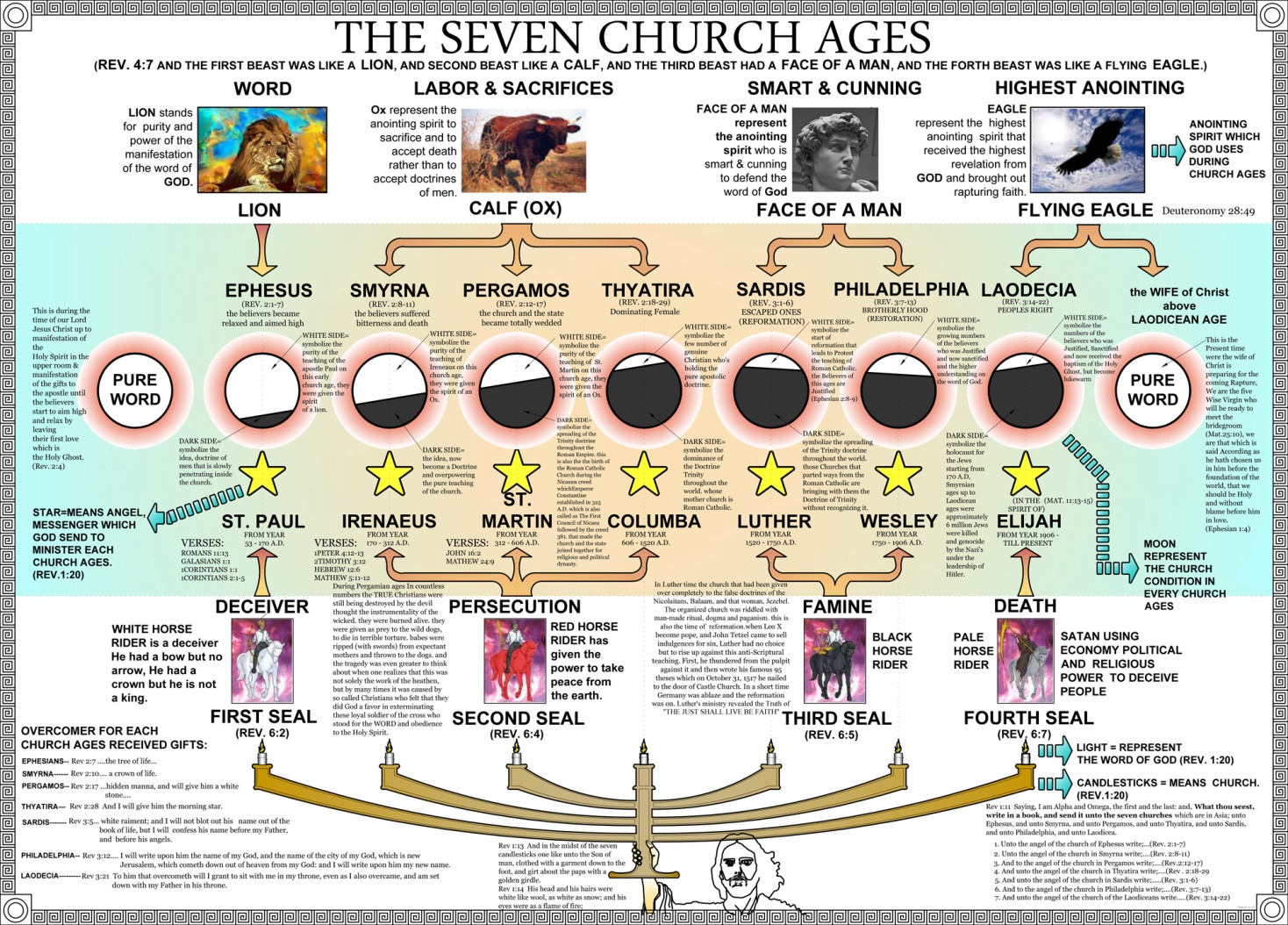 